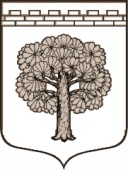 МУНИЦИПАЛЬНОЕ ОБРАЗОВАНИЕ«ДУБРОВСКОЕ ГОРОДСКОЕ ПОСЕЛЕНИЕ»ВСЕВОЛОЖСКОГО МУНИЦИПАЛЬНОГО РАЙОНАЛЕНИНГРАДСКОЙ ОБЛАСТИСОВЕТ ДЕПУТАТОВ
РЕШЕНИЕ          26.06.2018.                                                                             № 24               г.п.ДубровкаО  включении недвижимого имущества в состав муниципальной казны МО«Дубровское городское поселение»В соответствии с Федеральным законом от 06.10.2003 г.№131-ФЗ «Об общих принципах организации местного самоуправления в Российской Федерации», Уставом МО «Дубровское городское поселение» и в связи с государственной регистрацией права собственности на объекты недвижимости за муниципальным образованием, совет депутатов принялРЕШЕНИЕ:   Включить в состав муниципальной казны в реестре муниципального имущества МО «Дубровское городское поселение» Всеволожского муниципального района Ленинградской области объект недвижимого имущества, согласно приложению 1.  Полномочиями собственника муниципального имущества в пределах компетенции, установленной Уставом муниципального образования, наделить администрацию МО  «Дубровское городское поселение» Всеволожского муниципального района Ленинградской области. Опубликовать решение в газете «Вести Дубровки». Решение вступает в силу со дня его опубликования. Контроль за исполнением решения возложить на постоянную комиссию по бюджетному контролю, муниципальному имуществу, налогам, инвестициям и экономическому развитию.Глава муниципального образования                                               Т.Г. Куликова  